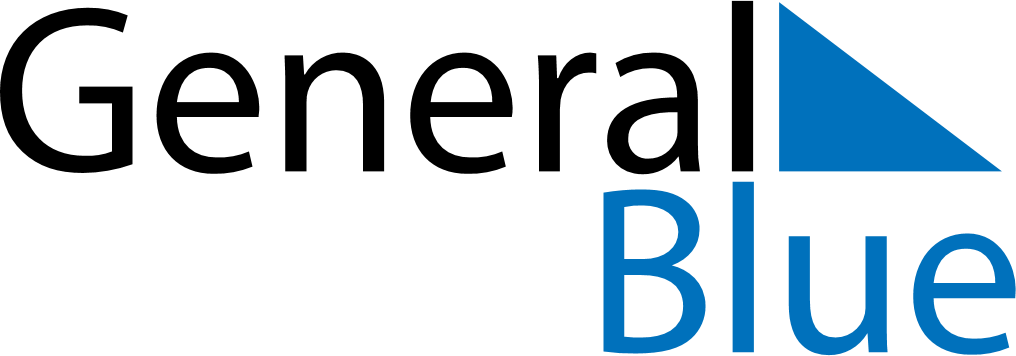 December 2018December 2018December 2018December 2018AlbaniaAlbaniaAlbaniaSundayMondayTuesdayWednesdayThursdayFridayFridaySaturday123456778Youth Day91011121314141516171819202121222324252627282829Christmas EveChristmas Day3031